Profileringsfonds RegulationsApplication Form force majeur2023-2024Part I 	Application (to be completed by the student)Information applicant:1. I have experienced the following circumstance: (multiple options possible):		illness														pregnancy/childbirth		handicap/(chronic) illness		         				infeasible study programme		exceptional family circumstance(s)  				circumstance(s) justifying appeal to the 																	hardship clausethe circumstance(s) occurred:         						from ……………………. up to and including ……………………….. during the academic year 2023-2024 		during the entire academic year 2023-2024		during the entire academic year 2023-2024 and continues up to the present2. The month and year in which the circumstance(s) occurred for the first time: (if the circumstance(s) occurred / arose before the academic year 2023-2024, state this date)Year: ………………………………………………………………………Month: ……………………………………………………………………3.  The circumstance(s) were: 	 not previously reported to the Study Adviser/Student Dean/Disability Support;	 were reported to:	 the Study Adviser, on: ……………………………………………………………….							 the Student Dean, on: ……………………….………………………………………							 Disability Support, on: ……………………………………………………………….4. Complete only if you chose “illness” or “handicap/(chronic) illness” under sub 1. Otherwise, you can skip this subsection and continue with sub 5.I received Dutch student finance via DUO during academic year 2023-2024:		yes, add the most recent “DUO-bericht” (see example below)		no5. I have submitted a request to DUO for an extension of the performance grant in the past:	 no	 yes, on ……………………………………………………………………………………………………………………………..		Has this request been approved by DUO? 		 yes		 no		ENCLOSEExchange of informationThe Student Dean advises the director of the Student Services Centre (SSC) about this application. Therefore, it is important that all the necessary information is available. To this end, the Student Dean can request additional information from the Study Adviser and/or Disability Support.
By submitting this application, you consent to consultation between the Student Dean and the Study Adviser and/or Disability Support regarding your application. PART II 	Explanatory notes of the Study Advisor regarding reporting the circumstances and measures taken to limit study delayStudent (name):…………………………………………………………………………………………………………………………..has reported the circumstance(s) mentioned in PART I on (date):……………………………………………. This circumstance(s) played/plays out during the period mentioned in PART I under subsection 1.
 yes no, please elaborate ………………………………………………………………………………………………………………….Were agreements reached/measures taken during academic year 2023-2024 with reference to these circumstance(s)?	 no	 yes, relating to: 		 study planning 								 termination/interruption of enrollment								 other, namely: …………………………………………………………………………..Explanation of agreements made, measures taken or topics discussed: (such as temporary interruption of study)Initials Study Adviser:PART III  	Explanatory notes of the Study Adviser to the study delay
Option ECTS allocated1. Credits to be obtained by the student aforementioned in the academic year 2023-2024, based on the study program according to the Education and Examination Regulation (OER):…………………………2. Credits obtained by this student in the academic year 2023-2024: ……………………………………………..Option no ECTS allocatedIf study delay cannot be stated in ECTS, number of months of study delay: …………………………………….Enclose: overview study planning academic year 2023-2024 and 2024-2025 to substantiate extent of study delay, e.g. original and modified master track.Causal relationship between study delay and the circumstance: of the total study delay incurred in the academic year 2023-2024: 
    …………………………………………….… ECTS 
    ……………………………….…………….. months 
can be attributed to the circumstance(s) mentioned in Part II.   the study delay in the academic year 2022-2023 is, in my opinion, not due to the circumstance(s) mentioned in Part II. I cannot assess whether the study delay in the academic year 2023-2024 can be attributed to the circumstance(s) mentioned in Part II.Explanation of the causal relationship between study delay and the special circumstance(s):

To be completed by SSCcode: PF.date of receipt:Name: Surname:Initials:	Faculty:Student ID-number: Student ID-number: Name account holder:IBAN account number:The aforementioned bank account number will only be used to transfer financial support due to study delays incurred when awarded under the Profileringsfonds Regulations. Payment of this support can only be made while you are enrolled as a full-time student.Name account holder:IBAN account number:The aforementioned bank account number will only be used to transfer financial support due to study delays incurred when awarded under the Profileringsfonds Regulations. Payment of this support can only be made while you are enrolled as a full-time student.Please submit the following documents with your application form:	statement(s) and/or proof regarding the nature and duration of the circumstance(s).In case of illness or handicap/(chronic) illness: the most recent “DUO-bericht”Log in to ''Mijn DUO'' > tab: “Mijn producten” > overview “Resterende studiefinanciering”.See: https://www.duo.nl/particulier/logging-in-to-mijn-duo.jsp Note: take a screenshot on which your name (top right) is also visible. For a correct overview, see the example below. (Unfortunately, “Mijn DUO” is only in Dutch, but you can use your browser to translate).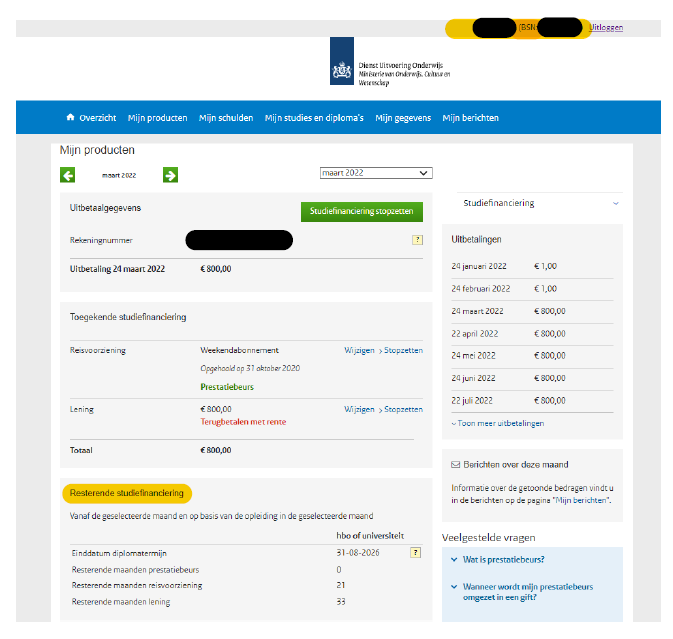 I have completed the above, stated on pages 1 up to and including 4, truthfully. Name:Date:Signature Study Adviser: